АКТУАЛЬНАЯ РЕДАКЦИЯ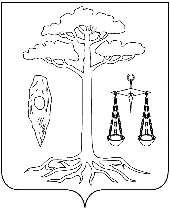 АДМИНИСТРАЦИЯ   ТЕЙКОВСКОГО МУНИЦИПАЛЬНОГО РАЙОНАИВАНОВСКОЙ ОБЛАСТИП О С Т А Н О В Л Е Н И Е от  20.11.2013 № 615г. Тейково Об утверждении муниципальной программы «Развитие информационного общества  Тейковского муниципального района»(в редакции постановлений администрации Тейковского муниципального района от 05.02.2015г. № 27 от 02.11.2015 № 224 от 01.12.2015 № 248)	В соответствии с Концепцией формирования электронного правительства, стратегией развития информационного общества в РФ администрация Тейковского муниципального района ПОСТАНОВЛЯЕТ:1.Утвердить муниципальную программу «Развитие информационного общества Тейковского муниципального района» согласно приложению.      2. Настоящее постановление вступает в силу после его официального опубликования и распространяется на правоотношения, связанные с формированием бюджета Тейковского муниципального района, начиная с формирования бюджета Тейковского муниципального района на 2014 год и на плановый период 2015 и 2016 годов.И.о. главы  администрации Тейковского муниципального района                                       А.Я. БочаговаПриложениек постановлению администрацииТейковского муниципального районаот 20.11.2013 № 615МУНИЦИПАЛЬНАЯ  ПРОГРАММА«Развитие информационного общества Тейковского муниципального района»2. Анализ текущей ситуации в сфере реализации муниципальной  программыНастоящая Программа разработана в соответствии с повышением спроса граждан на социально-значимую информацию. По мере развития информационных и телекоммуникационных технологий органы местного самоуправления все чаще используют их для организации эффективного управления своей деятельностью и повышения качества услуг, предоставляемых населению. Проблема отсутствия унифицированной инфраструктуры в области обмена данными в электронном виде в муниципальном образовании становится все более актуальной. В целом в муниципальном районе проведена определенная работа для совершенствования функций муниципального аппарата на основе информационных и телекоммуникационных технологий. Организованы автоматизированные рабочие места, обеспечивающие доступ к сети Интернет, создан официальный сайт Тейковского муниципального района, на котором размещается нормативная, справочная, новостная информация, связанная с деятельностью администрации Тейковского муниципального района (далее Администрация), используется механизм электронной подписи. Закупка программного обеспечения проводится с учетом открытых стандартов, что позволяет обмениваться данными с использованием различных информационных систем. В рамках реализации административной реформы ведется системная работа по описанию функций и процессов управления.Вместе с тем, несмотря на стремительный рост спроса на информационно-коммуникационные технологии,  их внедрение происходит не достаточно быстро. Результаты использования современных информационных средств носят локальный характер. На сегодняшний день функционирует межведомственный канал связи между Администрацией и органами исполнительной власти. Подтверждением актуальности вопроса разработки и реализации Программы служат результаты мониторинга и обследования текущего состояния развития информационно-коммуникационной инфраструктуры Тейковского муниципального района, проведенного в 2013 году. Полученные результаты мониторинга показали наличие ряда серьезных проблем, требующих решения в рамках Программы:- в районе не создана телекоммуникационная сеть администрации  и органов местного самоуправления поселений, так отсутствуют технические условия обслуживающих телефонных компаний и поставщиков услуг Интернета;- готовность государственных и муниципальных информационных ресурсов Тейковского муниципального района к совместному (межведомственному) использованию не превышает нескольких процентов;- возникла необходимость обновления операционных систем Windows в связи с прекращением выпуска сертифицированных обновлений вышеуказанного программного продукта;- электронный документооборот в органах местного самоуправления Тейковского муниципального района  находится в зачаточном состоянии, имеются проблемы с использованием  информационных систем (электронная система СМАРТ МСУ), имеются проблемы с обеспечением информационной безопасности данных.Муниципальные образования поселений отстают от района по уровню информационно-технологического обеспечения административно-управленческих процессов, а также уровню развития информационно-телекоммуникационной инфраструктуры. Отсутствие комплексного подхода в этой области приводит к нерациональным бюджетным расходам. Основная доля бюджетных средств приходится на приобретение и установку компьютерного и серверного оборудования, что свидетельствует лишь о доминировании технологического подхода к решению задач информатизации. Недостаточно полно используются возможности электронного документооборота. Не развита инфраструктура общественного доступа к информации. Начата работа по разработке регламентов предоставления электронных муниципальных  услуг населению.Общий уровень подготовки работников органов местного самоуправления по владению современными информационными и коммуникационными технологиями также остается невысоким.Необходимость использования программно-целевого метода решения задач, определяемых настоящей Программой, обусловлена необходимостью формирования условий для удовлетворения потребностей населения, проживающего в поселениях муниципального района, в оперативном получении  достоверной и полной информации, а также эффективного межведомственного взаимодействия. Использование программно-целевого метода позволит минимизировать возможные риски, связанные с реализацией мероприятий Программы.Существующий уровень технической проработки указанных вопросов позволяет рассчитывать на успешную реализацию Программы при условии организационного и ресурсного обеспечения. В результате выполнения Программы будет значительно повышена результативность расходования бюджетных средств, выделяемых на внедрение информационных и телекоммуникационных технологий. Таблица 1Показатели, характеризующие текущую ситуацию в сфере реализации Программы«Развитие информационного общества Тейковского муниципального района»2.3. Цель (цели) и ожидаемые результаты реализации муниципальной программы1) Цель (цели) Программы1.Повышение эффективности системы муниципального управления в районе;2. Повышение доступности и качества муниципальных услуг для граждан,  организаций;3. Создание условий для информационной открытости о деятельности органов местного самоуправления;4. Модернизация и развитие информационных систем; 5. Обеспечение информационной безопасности муниципальной информационной системы и информационно-телекоммуникационной инфраструктуры.2) Информация о составе и значениях целевых индикаторов (показателей) Программы Целью Программы является формирование условий развития информационного общества в Тейковском муниципальном районе в интересах повышения качества жизни граждан, развития экономической, социально-политической, культурной и духовной сфер жизни общества, совершенствования системы муниципального управления.Использование программно-целевого метода позволит минимизировать возможные риски, связанные с реализацией мероприятий Программы.Таблица 2Сведения о целевых индикаторах (показателях) реализации Программы3) Описание ожидаемых результатов реализации Программы- повышение эффективности муниципального управления, расширение перечня государственных и муниципальных услуг, предоставляемых гражданскому обществу, жителям Тейковского муниципального района, бизнесу и организациям, реализация в электронном виде государственных и муниципальных услуг, определенных федеральным законодательством;- сокращение суммарных экономических потерь граждан и организаций Тейковского муниципального района за счет уменьшения среднего времени на получение государственных и муниципальных услуг от органов местного самоуправления муниципальных образований Тейковского муниципального района;- ликвидация информационного неравенства, сокращение различий между муниципальными образованиями Тейковского муниципального района;- развитие и сохранение культуры и местных традиций, укрепление нравственных и патриотических ценностей в общественном сознании, развитие системы культурного и гуманитарного просвещения,  возможность свободного электронного доступа к библиотечным и музейным фондам областных и районных библиотек, обеспечение равных возможностей для культурного развития и образования вне зависимости от места проживания жителя Тейковского муниципального района;- защита объектов информатизации.4) Обоснование выделения подпрограмм	В результате выполнения запланированных мероприятий  в рамках подпрограммы « Обслуживание информационной системы Тейковского муниципального района» и Информирование населения о деятельности  органов местного самоуправления Тейковского муниципального района и будут созданы условия: - Обеспечение   доступности   населению Тейковского муниципального района              современных информационно-коммуникационных услуг;- Использование   ИКТ   для    обеспечения    безопасности жизнедеятельности населения;- Использование ИКТ в культуре  и  системе  культурного  и гуманитарного просвещения;- Обеспечение     защиты     объектов      информатизации предназначенных для обработки  информации  ограниченного доступа                                                2.4. Ресурсное обеспечение муниципальной  программыТаблица 3Ресурсное обеспечение реализации Программы «Развитие информационного общества Тейковского муниципального района»Приложение 1к постановлению администрацииТейковского муниципального районаот 20.11.2013 № 615Подпрограмма«Обслуживание информационной системы Тейковского муниципального района» 2) Краткая характеристика сферы реализации подпрограммы1) повышение качества и доступности предоставляемых муниципальных услуг и внедрение механизмов электронного правительства для повышения эффективности межведомственного взаимодействия. 2) обеспечение доступа к информации о деятельности органов местного  самоуправления, предприятий и организаций, находящихся в ведении органов МСУ. 3) концентрация финансовых средств  на реализацию мероприятий в области развития и внедрения информационно-коммуникационных технологий (ИКТ), обеспечивающих максимально возможную социально-экономическую отдачу.3) Ожидаемые результаты реализации подпрограммыТаблица 4Сведения о целевых индикаторах (показателях) реализации подпрограммыОписание ожидаемых результатов реализации подпрограммы-  Снижение административных барьеров;- Увеличение доли граждан, использующих механизм получения государственных и муниципальных услуг в электронной форме;- Удовлетворенность граждан качеством предоставления муниципальных  услуг;- Повышение информационной открытости деятельности органов и  обеспечение доступа в сети Интернет к открытым данным, содержащимся в информационных системах органов местного самоуправления Тейковского муниципального района;- Увеличение числа положительных оценок деятельности органов местного самоуправления  Тейковского муниципального района. 4) Мероприятия подпрограммыТаблица 5Ресурсное обеспечение реализации мероприятий подпрограммы«Обслуживание информационной системы» Приложение 2к постановлению администрацииТейковского муниципального районаот 20.11.2013 № 615Подпрограмма«Информирование населения о деятельности органов местного самоуправления  Тейковского муниципального района»1. Паспорт подпрограммы2. Краткая характеристика сферы реализации подпрограммы«Информирование населения о деятельности органов местного самоуправления  Тейковского муниципального района»Подпрограмма осуществляется по следующим направлениям:1. Обнародование (официальное опубликование) правовых актов Тейковского муниципального района, иной официальной информации на официальном сайте Тейковского муниципального района, официальном издании Совета Тейковского муниципального района «Вестник Совета Тейковского муниципального района» и в общественно-политическом издании «Наше время» и другие.  Официальное опубликование осуществляется в соответствии с Законом Ивановской области от 23.11.1994 № 27-ОЗ «О порядке обнародования (официального опубликования) правовых актов Ивановской области, иной официальной информации», Уставом Тейковского муниципального района.Публикация в общественно-политическом издании «Наше время», «Вестник Тейковского муниципального района» является одним из основных способов официального опубликования нормативно-правовых и иных актов Совета Тейковского муниципального района, администрации Тейковского муниципального района, Избирательной комиссии Тейковского района, Контрольно-счетной комиссии Тейковского муниципального района, затрагивающих интересы большинства жителей Тейковского муниципального района.Альтернативным способом официального опубликования решений Совета Тейковского муниципального района, постановлений администрации Тейковского муниципального района является их размещение на официальном сайте Тейковского муниципального района Ивановской области (www.teikradmin.ru).2. Информирование населения о деятельности органов МСУ Тейковского муниципального района по социально-значимым вопросам.	Данная деятельность предусматривает подготовку и размещение информации о деятельности органов местного самоуправления Тейковского муниципального района в электронных, радио и телекоммуникационных системах и печатных средствах массовой информации, в общественно-политических изданиях Ивановской области:  «Ивановская газета», газета «Наше время»; журналах: «Власть» и других,  телекомпании «Барс», телекомпании «Астро»; Центральном новостном портале Ивановского региона «Моё Иваново»,  на официальном сайте Тейковского муниципального района и прочие. Ведение официального сайта Тейковского муниципального района Ивановской области осуществляется в соответствии с постановлением Правительства Ивановской области от 01.02.2010 № 14-п «Об обеспечении доступа к информации о деятельности Губернатора Ивановской области и Правительства Ивановской области»,  распоряжением администрации Тейковского муниципального района от 10.11.2009 № 438-р «О реализации на территории Тейковского муниципального района Федерального закона от 09.02.2009 № 8-ФЗ «Об обеспечении доступа к информации о деятельности государственных органов и органов местного самоуправления», распоряжением администрации Тейковского муниципального района от 25.10.2010 № 465-р «О требованиях к технологическим, программным и лингвистическим средствам обеспечения пользования официальным сайтом Тейковского муниципального района в сети Интернет». Также осуществляется техническое обеспечение функционирования закрытого информационного ресурса в сети Интернет, электронного справочника ССТУ.РФ.  Ведение официальных сайтов органов местного самоуправления Тейковского муниципального района Ивановской области осуществляется в соответствии с постановлением Правительства Ивановской области от 22.11.2012 № 474-п «О ведении официальных сайтов исполнительных органов государственной власти Ивановской области».Для владения полным объемом информации в сфере социально-экономического развития, управления Тейковского муниципального района оформлять ежегодную подписку на периодические печатные издания (газеты, журналы).3. Информирование населения о текущей ситуации и проводимой государственной политике в различных сферах общественной жизни Тейковского муниципального района.Деятельность по данному направлению осуществляется в рамках оказания муниципальной услуги «Обеспечение населения информацией о деятельности органов местного самоуправления Тейковского муниципального района Ивановской области» по социально значимым темам.Оказание данной муниципальной услуги предполагает объективное освещение текущего состояния дел и актуальных проблем в различных сферах общественной жизни Тейковского муниципального района, а также публичное разъяснение целей и содержания государственной политики, проводимой в данных сферах органами государственной власти Ивановской области, а также в  рамках оказания муниципальных услуг (функций) Тейковского муниципального района (в сфере образования, архитектуры и градостроительства, в сфере имущественных и земельных отношений, в сфере культуры, в сфере архивной деятельности).4. Размещение социальной рекламы.В рамках данного направления осуществляется размещение социальной рекламы по приоритетным направлениям, доведенные до органов МСУ Тейковского муниципального района Департаментом внутренней политики Ивановской области.3. Ожидаемые результаты реализации подпрограммыПодпрограмма обеспечит повышение уровня информационной открытости органов местного самоуправления Тейковского муниципального района.Это будет достигаться преимущественно за счет расширения информационного присутствия администрации Тейковского муниципального района в сети Интернет. В то же время объемы публикаций в традиционных СМИ (газеты, телевидение и радио) о деятельности органов местного самоуправления Тейковского муниципального района Ивановской области и иной информации по социально значимым темам сохранятся на уровне 2014 года.Уровень охвата созданной системой раскрытия информации будет составлять не менее 70 процентов жителей Тейковского муниципального района. Доступность, качество и полнота раскрываемой информации обеспечат высокий уровень удовлетворенности населения информационной открытостью органов местного самоуправления Тейковского муниципального района.Сведения о целевых индикаторах (показателях) реализации подпрограммы «Информирование населения о деятельности органов местного самоуправления Тейковского муниципального района»Таблица 4Таблица 5Ресурсное обеспечение реализации мероприятий подпрограммы«Информирование населения о деятельности органов местного самоуправления Тейковского муниципального района»1.Паспорт муниципальной  программы Тейковского муниципального района1.Паспорт муниципальной  программы Тейковского муниципального районаНаименование программы«Развитие информационного общества Тейковского муниципального района»  Срок реализации программы Год начала реализации программы – 2014Год завершения реализации программы - 2017Администратор программыАдминистрация Тейковского муниципального районаИсполнители программыОрганы  МСУ Тейковского муниципального районаПеречень подпрограмм1. Обслуживание информационной системы Тейковского муниципального района2. Информирование населения о деятельности органов местного самоуправления Тейковского муниципального районаЦель (цели) программы1.Повышение эффективности системы муниципального управления в районе;2. Повышение доступности и качества муниципальных услуг для граждан,  организаций;3. Создание условий для информационной открытости о деятельности органов местного самоуправления;4. Модернизация и развитие информационных систем; 5. Обеспечение информационной безопасности муниципальной информационной системы и информационно-телекоммуникационной инфраструктуры.Объем ресурсного обеспечения программыОбщий объем бюджетных ассигнований:2014 год - 830 тыс. руб. 2015 год - 1230 тыс. руб. 2016 год - 1130 тыс. руб. 2017 год - 1330 тыс. руб. бюджет Тейковского муниципального района:2014 год - 830 тыс. руб. 2015 год - 1230 тыс. руб. 2016 год - 1130 тыс. руб. 2017 год - 1330 тыс. руб. № п/пНаименование показателяЕд. изм.20102011201220131Доля рабочих мест сотрудников  органов   МСУ Тейковского муниципального района, обеспеченных                  широкополосным  доступом  к                      сети Интернет %7075951002Автоматизация  кадровых   технологий,   сбор данных   о состоянии                            кадрового   потенциала,                      принятие                 решений по   кадровым   вопросам %657080853Повышение  эффективности  государственного  и                     муниципального  управления,  расширение   перечня                      государственных    и     муниципальных     услуг,                      предоставляемых  гражданскому  обществу,  жителям                       Тейковского муниципального района,  бизнесу   и   организациям,                      реализация    в     электронном     виде     определенных федеральным законодательством.      %808590954Защита      объектов      информатизации,                       предназначенных    для   обработки    информации                       ограниченного доступа                            %8590951005Доля    органов   МСУ Тейковского муниципального района   обеспеченных программными продуктами%8590951006Использование ИКТ для обеспечения безопасности                       жизнедеятельности населения%70808590№ п/пНаименование целевого индикатора (показателя)Ед. изм.Значения целевых индикаторов (показателей)Значения целевых индикаторов (показателей)Значения целевых индикаторов (показателей)Значения целевых индикаторов (показателей)№ п/пНаименование целевого индикатора (показателя)Ед. изм.2014г....1Разработка проектов внедрения информационных и телекоммуникационных технологий в деятельность органов местного самоуправленияШт.11112Количество центров общественного доступа к информации о деятельности органов местного самоуправления и их услугам, предоставляемых в электронном видеШт.1--13Количество созданных автоматизированных рабочих мест, обеспечивающих доступ к системе электронного документооборота и к реестру муниципальных услуг администрации Тейковского муниципального районаШт.211-4Наличие реестра первоочередных муниципальных услуг, предоставляемых органами местного самоуправления в электронном видеШт.11115Состав информации официального сайта, отвечающий требованиям законодательства Российской Федерации  о раскрытии информации о деятельности органов местного самоуправления%1001001001006Число посещений официального сайта АдминистрацииЧел.2502803003507Количество граждан, воспользовавшихся услугой «Интернет-приемная» посредством  официального сайта АдминистрацииЧел.101515208Использование ИКТ для обеспечения безопасности                       жизнедеятельности населения%708085909Количество муниципальных служащих, повысивших квалификацию в области использования информационных технологийЧел.3557№ п/пНаименование программы/ Источник ресурсного обеспечения2014г2015г2016г2017гРазвитие информационного общества Тейковского муниципального района, всего тыс.руб.Развитие информационного общества Тейковского муниципального района, всего тыс.руб.830123011301330- бюджетные ассигнования, тыс.руб.- бюджетные ассигнования, тыс.руб.830123011301330- бюджет Тейковского муниципального района, тыс.руб.- бюджет Тейковского муниципального района, тыс.руб.8301030113013301ПодпрограммыПодпрограммыПодпрограммыПодпрограммыПодпрограммы1.1Обслуживание информационной системы Тейковского муниципального района83010308308301.1-бюджетные ассигнования, тыс.руб.83010308308301.1- бюджет Тейковского муниципального района, тыс.руб.83010308308301.2.Информирование населения о деятельности органов местного самоуправления Тейковского муниципального района200300500- бюджетные ассигнования, тыс.руб.200300500- бюджет Тейковского муниципального района, тыс.руб.200300500Паспорт подпрограммыПаспорт подпрограммыТип подпрограммыАналитическая Наименование подпрограммыОбслуживание информационной системы Тейковского муниципального района муниципальной программыСрок реализации подпрограммы Год начала реализации подпрограммы  - 2014Год завершения реализации подпрограммы - 2017Исполнители подпрограммыОтделы администрации Тейковского муниципального районаЦель (цели) подпрограммы- Обеспечение   доступности   населению Тейковского муниципального района              современных информационно-коммуникационных услуг;- Использование   ИКТ   для    обеспечения    безопасности жизнедеятельности населения;- Использование ИКТ в культуре  и  системе  культурного  и гуманитарного просвещения;- Обеспечение     защиты     объектов      информатизации предназначенных для обработки  информации  ограниченного доступа.Объемы ресурсного обеспечения подпрограммыОбщий объем бюджетных ассигнований:2014 год  объем бюджетных ассигнований бюджета Тейковского муниципального района на реализацию подпрограммы в году 830 тыс. руб.2015 год  объем бюджетных ассигнований  бюджета Тейковского муниципального района  на реализацию подпрограммы в году 1030 тыс. руб.2016 год  объем бюджетных ассигнований бюджета Тейковского муниципального района на реализацию подпрограммы в году 830 тыс. руб.2017 год  объем бюджетных ассигнований  бюджета Тейковского муниципального района  на реализацию подпрограммы в году 830 тыс. руб.№ п/пНаименование целевого индикатора (показателя)Ед. изм.Значения целевых индикаторов (показателей)Значения целевых индикаторов (показателей)Значения целевых индикаторов (показателей)Значения целевых индикаторов (показателей)№ п/пНаименование целевого индикатора (показателя)Ед. изм.20142015201620171Обеспечение   доступности   населению Тейковского муниципального района              современных информационно-коммуникационных услуг%304045502Использование   ИКТ   для    обеспечения    безопасности жизнедеятельности населения%708085903Использование ИКТ в культуре  и  системе  культурного  и гуманитарного просвещения%506070804Обеспечение     защиты     объектов      информатизации предназначенных для обработки  информации  ограниченного доступа %708090100№ п/пНаименование мероприятия/ Источник ресурсного обеспеченияИсполнитель.тыс.руб2015г.тыс.руб.2016г.тыс.руб.2017г.тыс.руб.Подпрограмма, всего,                                       Подпрограмма, всего,                                       Органы МСУ Тейковского муниципального района8301030830830-бюджетные ассигнования-бюджетные ассигнованияОрганы МСУ Тейковского муниципального района8301030830830- бюджет Тейковского муниципального района- бюджет Тейковского муниципального районаОрганы МСУ Тейковского муниципального района8301030830830Содержание и развитие информационных систем и телекоммуникационных систем и телекоммуникационного оборудования Тейковского муниципального районаСодержание и развитие информационных систем и телекоммуникационных систем и телекоммуникационного оборудования Тейковского муниципального районаОрганы МСУ Тейковского муниципального района8301030830830- бюджетные ассигнования- бюджетные ассигнованияОрганы МСУ Тейковского муниципального района8301030830830- бюджет Тейковского муниципального района- бюджет Тейковского муниципального районаОрганы МСУ Тейковского муниципального района8301030830830Наименование подпрограммыИнформирование населения о деятельности органов местного самоуправления  Тейковского муниципального районаСрок реализации подпрограммыГод начала реализации программы 2015Год завершения реализации программы  2017 годыАдминистратор ПрограммыАдминистрация Тейковского муниципального районаИсполнители подпрограммыОтделы администрации  Тейковского муниципального районаЦель (цели) подпрограммыПовышение уровня информационной открытости администрации  Тейковского муниципального районаОбъемы ресурсного обеспечения подпрограммы по годам ее реализации общий объем бюджетных ассигнований:2015 год - 200 тыс. руб.,2016 год - 300 тыс. руб.;2017 год - 500 тыс. руб.бюджет Тейковского муниципального района:2015 год - 200 тыс. руб.,2016 год - 300 тыс. руб.;2017 год - 500 тыс. руб.№ п/пНаименование целевого индикатора (показателя)Ед.изм.Значение целевых  (индикаторов) показателей по годамЗначение целевых  (индикаторов) показателей по годамЗначение целевых  (индикаторов) показателей по годамЗначение целевых  (индикаторов) показателей по годам№ п/пНаименование целевого индикатора (показателя)Ед.изм.20142015201620171. Официальное опубликование нормативных правовых актов и иной информации1. Официальное опубликование нормативных правовых актов и иной информации1. Официальное опубликование нормативных правовых актов и иной информации1. Официальное опубликование нормативных правовых актов и иной информации1. Официальное опубликование нормативных правовых актов и иной информации1. Официальное опубликование нормативных правовых актов и иной информации1.1.Доля нормативных правовых актов Тейковского муниципального района, официально опубликованных в «Вестнике Совета Тейковского муниципального района» от числа принятых за год%100100100100Доля нормативных правовых актов администрации Тейковского муниципального района, официально опубликованных на сайте Тейковского муниципального района (teikradmin.ru), от общего числа принятых за год%1001001001002. Информирование населения о деятельности органов власти местного самоуправления Тейковского муниципального района2. Информирование населения о деятельности органов власти местного самоуправления Тейковского муниципального района2. Информирование населения о деятельности органов власти местного самоуправления Тейковского муниципального района2. Информирование населения о деятельности органов власти местного самоуправления Тейковского муниципального района2. Информирование населения о деятельности органов власти местного самоуправления Тейковского муниципального района2. Информирование населения о деятельности органов власти местного самоуправления Тейковского муниципального района2. Информирование населения о деятельности органов власти местного самоуправления Тейковского муниципального района2.1.Общее количество опубликованных материалов о деятельности администрации Тейковского муниципального района в печатных средствах массовой информации (газета «Наше время»)единиц808080802.2.Количество уникальных посетителей официального сайта Тейковского муниципального районаПосети-телей11871250135013502.3.Количество населенных пунктов Тейковского муниципального района, получающих информацию о деятельности исполнительных органов государственной власти Ивановской области, органов местного самоуправления Тейковского муниципального района%607070702.4.Доля жителей, охваченных информацией о деятельности исполнительных органов государственной власти Ивановской области%707070702.5.Тираж печатных средств массовой информации («Вестник Совета Тейковского муниципального района»), распространяющих информацию о деятельности органов местного самоуправления Тейковского муниципального района и информацию по социально значимым темам Шт.425425425425N п/пНаименование мероприятия/источник ресурсного обеспеченияЕд.изм.2015г.2016г.2017г.Подпрограмма, всеготыс. руб.200300500- бюджетные ассигнованиятыс. руб.200300500- бюджет Тейковского муниципального районатыс. руб.2003005001.Официальное опубликование нормативных правовых актов и иной информациитыс. руб.000- бюджетные ассигнованиятыс. руб.000- бюджет Тейковского муниципального районатыс. руб.0002.Информирование населения о деятельности органов местного самоуправления Тейковского муниципального районатыс. руб.200300500- бюджетные ассигнованиятыс. руб.200300500- бюджет Тейковского муниципального районатыс. руб.200300500